Rešitve prejšnjega dne:Izračunaj obseg in ploščino osenčenega lika.a) b)PONAVLJANJE IN UTRJEVANJE – KROG IN NJEGOVI DELICilj današnje ure je, da učenec/učenka:Ponovi in utrdi znanje o krogu in njegovih delih.Kratka ponovitev:Obseg kroga						(m, dm, cm …)Dolžina krožnega loka			 		(m, dm, cm …)Ploščina kroga:					(…)Ploščina krožnega izseka				(…)Približna vrednost števila pi: 		(nima enote)Na povezavi:https://ucilnice.arnes.si/course/view.php?id=30255s pomočjo video razlage ponovi svoje znanje o obsegu kroga, ploščini kroga, dolčini krožnega loka in ploščini krožnega izseka. Pomagaš si lahko tudi s svojim učbenikom.Uredi si svoje zapiske v zvezku.Če ti katera razlaga še vedno ni razumljiva se obrni na svojega učitelja.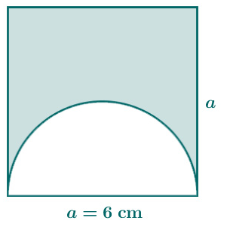  27,42 cm 21,87 cm2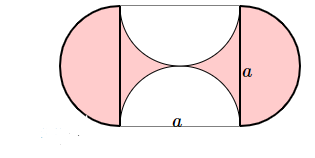 a=6 cm 37,68 cm= 36 cm2